Pracovní list - Vodní živočichovéVěková kategorie: 5-6 let (předpokládá se částečná znalost ČJ)Cíl: Naučit děti novým pojmům – rozšířit slovní zásobu o živočichy, kteří žijí u rybníka. Dalším cílem je děti seznámit s předložkami – v, na, u, nad, do. Vše s důrazem na správnou výslovnost.Seznámení se slovní zásobou: Učitelka dětem ukáže kartičky s vyobrazením vodních živočichů, nebo drobná zvířátka – hračky. Učitelka dětem řekne větu: „To je kachna (vážka, kapr, vydra, žába, kachna)“ Děti nejprve sborově věty opakují a následně se ptá učitelka konkrétního dítěte na konkrétního živočicha. Dále se dětí zeptá, kde tito živočichové bydlí a následně dětem ukáže obrázek rybníka a okolí.V této lekci se předpokládá, že děti již v minulých lekcích byly seznámeny s piktogramy pohybu - slovesy: sedět, plavat, létat, skákat. Dále se předpokládá, že se děti již dříve seznámily s piktogramy předložek: v, nad, pod, u, do. Učitelka dětem tyto karty ukazuje a opakuje s nimi jejich význam: „ sedět“ „v“…Učitelka ukazuje dětem fotografie vodních živočichů a ptá se, co dělají. Nejprve se zeptá: „Co dělá kachna?“ Sama si pro příklad odpoví: „Kachna plave ve vodě.“„Co dělá vážka?“ „Vážka letí nad vodou“ „Co dělá vydra?“ „Vydra sedí u vody“ „co dělá kapr?“ „Kapr plave pod vodou“ „Co dělá žába?“ „Žába skáče do vody.“ „Co dělá kachna?“ Následně se ptá dětí, děti nejprve sborově odpovídají. Potom se ptá konkrétního dítěte na konkrétního živočicha podle vzoru.Věty učitelka opakuje tak, že dětem připraví mísu s vodou a zakoupené plastové živočichy, ptá se dětí, co dělají a kde. Podá dítěti kapra a zeptá se: „Stefani, co dělá kapr?“ Stefani ponoří kapra do mísy s vodou a říká: „Kapr plave ve vodě.“ Takto si věty „vyzkouší“ všechny děti.Učitelka před děti předloží čtyři druhy karet – obrázky vodních živočichů, slovesa, předložky, obrázek vody – rybníka. Děti tvoří věty – dítě si vylosuje obrázek živočicha, potom samo správně vybere piktogram slovesa, piktogram předložky a obrázek vody. Obrázky skládá vedle sebe zleva doprava, například takto: „Vážka letí nad vodou.“ Vzhledem k odlišným koncovkám ve slově voda, se nepředpokládá, že dítě řekne správný tvar tohoto podstatného jména. Důraz je kladen na procvičování slovesných tvarů a předložkových vazeb. V případě, že dítě správně řekne část věty: „Vážka letí nad vodě.“ Učitelka dítě pochválí, větu zopakuje ve správném tvaru podstatného jména: „Výborně Stefani, vážka letí nad vodou.“ Pohybová hra „Voda/břeh“. Učitelka dětem vysvětlí, co je to břeh. Na podlahu nakreslí křídou čáru, nebo položí dlouhé lano. Učitelka postaví děti vedle sebe na jednu stranu lana (nebo čáry) a vysvětí dětem, že stojí „na břehu rybníka“. Když učitelka řekne „do vody“, děti skočí za lano (nebo čáru) do prostoru představující vodu v rybníku. Když učitelka řekne „na břeh“, děti pozpátku skočí zpět za lano. Učitelka takto děti trénuje v postřehu, může totiž i zopakovat dvakrát stejný povel, např. „do vody, do vody“ dětí tím pádem zůstávají na stejném místě.Pracovní list: Pracovní list se skládá ze dvou listů, na jednom je zadání úkolu a černobílý nákres „průřezu“ rybníka. Na druhém listě budou černobíle vyobrazeni vodní živočichové (v kroužku, pro lepší vystřižení). Úkolem dětí je vystřihnout vodní živočichy a nalepit na první list do míst, kde je lze podle probíraných větných spojení předpokládat a zopakovat si tyto věty: „Žába skáče do vody.“ „Vydra sedí u vody.“ „Kachna plave ve vodě.“ „Kapr plave pod vodou.“ “Vážka letí nad vodou.“  Děti si mohou obrázek vybarvit.Na druhém listě najdeš rybník. Na tomto listě je žába, kapr, kachna, vázka, bobr. Vystřihnu je, nalep na druhý list, tak aby každý živočich byl na správném místě: pod vodou, and vodou, na vodě, do vody, u vody. Obrázek vybarvi.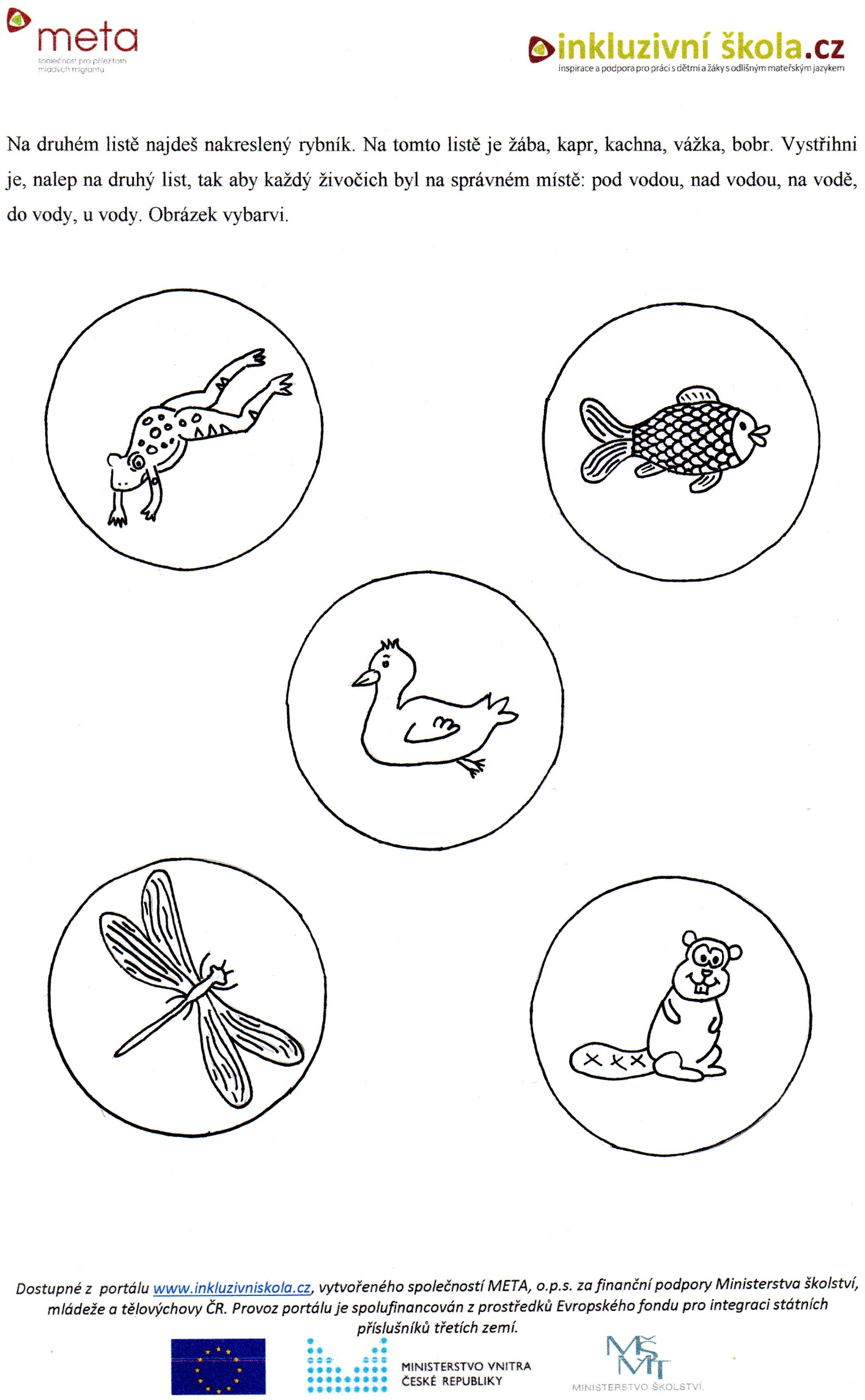 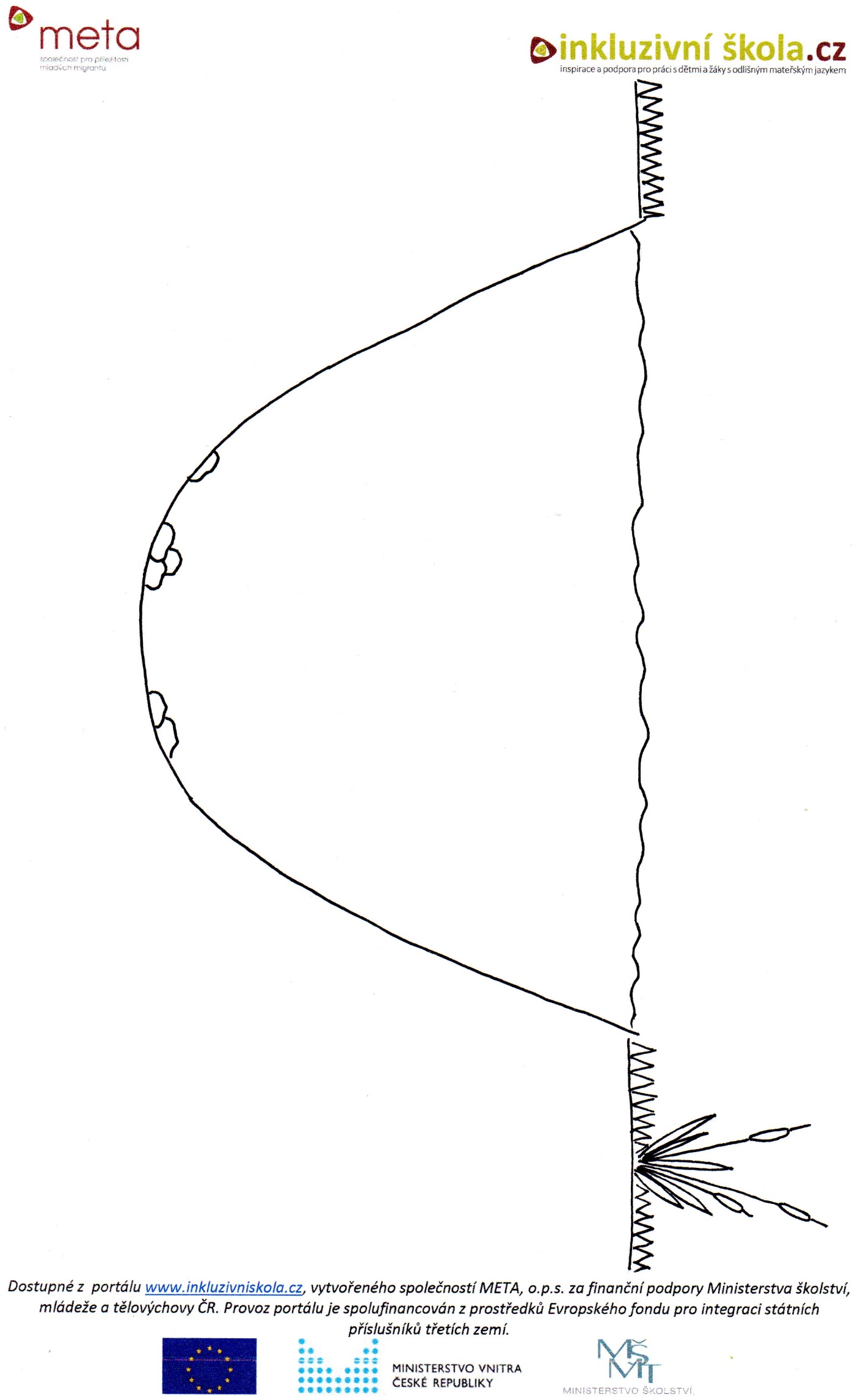 